ПОСТАНОВЛЕНИЕГлавы муниципального образования«24» августа 2017 г.                          № 35                                а. Кошехабль Об утверждении Порядка хранения, сбора, обезвреживания, транспортировки и захоронения (утилизации) биологических отходов на территории МО «Кошехабльское сельское поселение»Во исполнение Федеральных законов от 10.01.2002 № 7-ФЗ «Об охране окружающей среды», от 24.06.1998 № 89-ФЗ «Об отходах производства и потребления», от 06.10.2003 г. № 131-ФЗ «Об общих принципах организации местного самоуправления в Российской Федерации», согласно Ветеринарно-санитарным правилам сбора, утилизации уничтожения биологических отходов, утвержденных Минсельхозпродом РФ 04.12.1995 № 13-7-2/469 с целью регулирования отношений, возникших в области обращения с отходами производства и потребления, снижения отрицательного воздействия отходов на окружающую среду и здоровье человека, создания благоприятной санитарно-эпидемиологической обстановки
ПОСТАНОВЛЯЮ:
1. Утвердить Порядок хранения, сбора, обезвреживания, транспортировки и захоронения (утилизации) биологических отходов на территории муниципального образования «Кошехабльское сельское поселение», согласно приложению № 1 к настоящему Постановлению.
2. Разместить настоящее постановление на официальном сайте администрации муниципального образования «Кошехабльское сельское поселение» в сети Интернет.3. Контроль за исполнением настоящего постановления возложить на ведущего специалиста администрации МО «Кошехабльское сельское поселение» Папова Р.А.  И.о. главы муниципального образования «Кошехабльское сельское поселение»                                          Р.Д. Мамхегов  Приложение № 1 к Постановлению главы муниципального образования «Кошехабльское сельское поселение» от «24» августа 2017г. № 35Порядок хранения, сбора, обезвреживания, транспортировки и захоронения (утилизации) биологических отходов на территории муниципального образования «Кошехабльское сельское поселение»ОБЩИЕ ПОЛОЖЕНИЯ
1.1. Настоящий Порядок хранения, сбора, обезвреживания, транспортировки и захоронения (утилизации) биологических отходов на муниципального образования «Кошехабльское сельское поселение» (далее – порядок) регулирует отношения, возникающие в области обращения с биологическими отходами на окружающую среду, здоровье человека, создания благоприятной санитарно-эпидемиологической ситуации на муниципального образования «Кошехабльское сельское поселение».   Настоящий порядок является обязательным для использования владельцами животных независимо от способа ведения хозяйства, а также организациями, предприятиями (в дальнейшем организациями) всех форм собственности, занимающимися производством, транспортировкой, заготовкой и переработкой продуктов и сырья животного происхождения.
        Порядок определяет условия и способы хранения, сбора, обезвреживания, транспортировки и захоронения (утилизации) биологических отходов на территории муниципального образования «Кошехабльское сельское поселение».
1.2.Биологическими отходами являются:
- трупы животных и птиц, в т.ч. лабораторных;
- абортированные и мертворожденные плоды;
- ветеринарные конфискаты (мясо, рыба, другая продукция животного происхождения), выявленные после ветеринарно-санитарной экспертизы на убойных пунктах, хладобойнях, в мясо-, рыбоперерабатывающих организациях, рынках, организациях торговли и др. объектах;
- другие отходы, полученные при переработке пищевого и непищевого сырья животного происхождения.
1.3. Владельцы животных, в срок не более суток с момента гибели животного, обнаружения абортируемого или мертворожденного плода, обязаны известить об этом ветеринарного специалиста, который на месте по результатам осмотра, определяет порядок утилизации или уничтожения биологических отходов.
1.4. Обязанность по доставке биологических отходов для переработки или захоронения (сжигания) возлагается на владельца (руководителя фермерского, личного подсобного хозяйства).
1.5. Биологические отходы утилизируют в соответствии с действующими правилами, обеззараживания в биотермических ямах, уничтожают сжиганием или, в исключительных случаях, производят захоронение в специально отведенных местах.
Запрещается сброс биологических отходов в водоемы и реки.
1.6. Категорически запрещается сброс биологических отходов в бытовые мусорные контейнеры и вывоз их на свалки для захоронения.
1.7. Биологические отходы, зараженные или контаминированные возбудителями:
- сибирской язвы, эмфизематозного рогатого скота и овец, африканской чумы свиней, ботулизма, сапа, эпизоотического лимфангоита, мелиодоза (ложного сапа) миксоматоза, геморрагической болезни кроликов, чумы птиц, сжигают на месте.
- болезней, ранее не зарегистрированных на территории Республики Адыгея, сжигают.
1.8. Настоящий Порядок определяет условия:
- сбора, утилизации и уничтожения биологических отходов в животноводческих комплексах (фермах), фермерских, личных подсобных хозяйствах, местах скопления животных, при транспортировке животных и животноводческой продукции;
- нераспространения возбудителей инфекционных и инвазионных болезней животных;
- предупреждения заболеваний людей зооантропонозными болезнями;
- охраны окружающей среды от загрязнения. 
2. СБОР БИОЛОГИЧЕСКИХ ОТХОДОВ
2.1. Владельцы животных в срок не более суток с момента гибели животного, обнаружения абортированного или мертворожденного плода извещают об этом ветеринарное учреждение, специалист которого на месте производит осмотр и определяет мероприятия по утилизации или уничтожению биологических отходов.
2.2. Обязанность по доставке специалиста ветеринарного учреждения к месту осмотра возлагается на владельца биологических отходов.
2.3. Сбор трупов диких (бродячих) животных и птиц возлагается на специализированную организацию.
2.4. Услуги по доставке биологических отходов к месту уничтожения оплачиваются:
1)владельцами биологических отходов;
2) за счет бюджета сельского поселения - в случае, когда владельца биологических отходов не представляется возможным определить, в том числе умерших диких (бродячих) животных и птиц.
3.УБОРКА И ПЕРЕВОЗКА
3.1. Ветеринарный специалист при осмотре трупа животного, мертворожденного, абортированного плода и других биологических отходов дает заключение об их уборке, утилизации или уничтожении.
3.2. В случае заболевания животного болезнью ветеринарная служба дает обязательное для исполнения всеми лицами указание об убое или уничтожении животных. До их убоя или уничтожения эти лица обязаны принять меры, исключающие доступ к ним посторонних лиц граждан, а также животных, включая птиц и насекомых.
3.3. Транспортные средства, выделенные для перевозки биологических отходов, оборудуют водонепроницаемыми закрытыми кузовами, которые легко подвергаются санитарной обработке. Использование такого транспорта для перевозки кормов и пищевых продуктов запрещается.
3.4. Транспортные средства, инвентарь, инструменты, оборудование дезинфицируют после каждого случая доставки биологических отходов для утилизации, обеззараживания или уничтожения.
4. УНИЧТОЖЕНИЕ
4.1. Захоронение в земляные ямы;
4.2. Сжигание;
4.3. Сжигание биологических отходов проводят под контролем ветеринарного специалиста в земляных траншеях (ямах) до образования негорючего неорганического остатка.
4.4. Золу и другие несгоревшие неорганические остатки закапывают в той же яме, где проводилось сжигание.
5. ЭКСПЛУАТАЦИЯ СКОТОМОГИЛЬНИКА 
5.1. Биологические отходы перед сбором в биотермическую яму для обеззараживания подвергают ветеринарному осмотру. В случае необходимости проводят паталогоанатомическое вскрытие трупов.
5.2. После каждого сброса биологических отходов крышку ямы плотно закрывают.
5.3. На территории скотомогильника (биотермической ямы) запрещается:
– пасти скот, косить траву;
– брать, выносить, вывозить землю и гуммированный остаток за его пределы.
5.4. Ответственность за устройство, санитарное состояние и оборудование скотомогильника (биотермической ямы) в соответствии с настоящим Порядком возлагается на администрацию муниципального образования «Кошехабльское сельское поселение».6. ОТВЕТСТВЕННОСТЬ ЗА НЕСОБЛЮДЕНИЕ ТРЕБОВАНИЙ ОБРАЩЕНИЯ С БИОЛОГОЧЕСКИМИ ОТХОДАМИ6.1. В случае несоблюдения настоящего Порядка, индивидуальные предприниматели, юридические лица, руководители крестьянских (фермерских) хозяйств, а также граждане, виновные в нарушении требований обращения с биологическими отходами, несут ответственность в соответствии с действующим законодательством.РЕСПУБЛИКА АДЫГЕЯАДМИНИСТРАЦИЯ Муниципального образования «КОШЕХАБЛЬСКОЕ СЕЛЬСКОЕ ПОСЕЛЕНИЕ»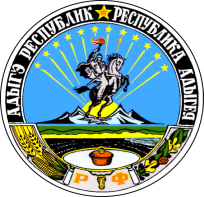 АДЫГЭ РЕСПУБЛИКМУНИЦИПАЛЬНЭ ГЪЭПСЫКIЭ ЗИIЭ«КОЩХЬАБЛЭ КЪОДЖЭ ПСЭУПI»